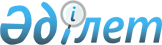 Өскемен қалалық мәслихатының 2019 жылғы 23 желтоқсандағы № 52/2-VI "Өскемен қаласының 2020-2022 жылдарға арналған бюджеті туралы" шешіміне өзгерістер енгізу туралы
					
			Күшін жойған
			
			
		
					Шығыс Қазақстан облысы Өскемен қалалық мәслихатының 2020 жылғы 27 наурыздағы № 54/3-VI шешімі. Шығыс Қазақстан облысының Әділет департаментінде 2020 жылғы 3 сәуірде № 6845 болып тіркелді. Күші жойылды - Шығыс Қазақстан облысы Өскемен қалалық мәслихатының 2020 жылғы 24 желтоқсандағы № 64/2-VI шешімімен
      Ескерту. Күші жойылды - Шығыс Қазақстан облысы Өскемен қалалық мәслихатының 24.12.2020 № 64/2-VI шешімімен (01.01.2021 бастап қолданысқа енгізіледі).

      ЗҚАИ-ның ескертпесі.

      Құжаттың мәтінінде түпнұсқаның пунктуациясы мен орфографиясы сақталған.
      Қазақстан Республикасының 2008 жылғы 4 желтоқсандағы Бюджет кодексінің 109-бабына, Қазақстан Республикасының 2001 жылғы 23 қаңтардағы "Қазақстан Республикасындағы жергілікті мемлекеттік басқару және өзін-өзі басқару туралы" Заңының 6-бабының 1 тармағының 1) тармақшасына, Шығыс Қазақстан облыстық мәслихатының 2020 жылғы 13 наурыздағы № 36/410-VI "2020-2022 жылдарға арналған облыстық бюджет туралы" Шығыс Қазақстан облыстық мәслихатының 2019 жылғы 13 желтоқсандағы № 35/389-VI шешіміне өзгерістер енгізу туралы" (Нормативтік құқықтық актілерді мемлекеттік тіркеу тізілімінде 6778 нөмірімен тіркелген) шешіміне сәйкес Өскемен қалалық мәслихаты ШЕШІМ ҚАБЫЛДАДЫ:
      1. Өскемен қалалық мәслихатының 2019 жылғы 23 желтоқсандағы № 52/2-VI "Өскемен қаласының 2020-2022 жылдарға арналған бюджеті туралы" (Нормативтік құқықтық актілерді мемлекеттік тіркеу тізілімінде 6468 нөмірімен тіркелген, Қазақстан Республикасы нормативтік құқықтық актілерінің электрондық түрдегі эталондық бақылау банкінде 2020 жылғы 10 қаңтарда жарияланған) шешіміне келесі өзгерістер енгізілсін:
      1 тармақ келесі редакцияда жазылсын:
      "1. Қаланың 2020-2022 жылдарға арналған бюджеті 1, 2 және 3 қосымшаларға сәйкес тиісінше, соның ішінде 2020 жылға арналған келесі көлемдерде бекітілсін:
      1) кірістер – 80 842 791,2 мың теңге:
      салықтық түсімдер – 33 548 075,3 мың теңге;
      салықтық емес түсімдер – 253 350,0 мың теңге;
      негізгі капиталды сатудан түсетін түсімдер – 5 035 160,7 мың теңге;
      трансферттердің түсімдері – 42 006 205,2 мың теңге;
      2) шығындар – 78 147 046,7 мың теңге;
      3) таза бюджеттік кредиттеу – 0:
      бюджеттік кредиттер – 0;
      бюджеттік кредиттерді өтеу – 0;
      4) қаржы активтерімен операциялар бойынша сальдо – 603 235,0 мың теңге:
      қаржы активтерін сатып алу – 606 300,0 мың теңге;
      мемлекеттік қаржы активтерін сатудан түсетін түсімдер – 3 065,0 мың теңге;
      5) бюджет тапшылығы (профициті) – 2 092 509,5 мың теңге;
      6) бюджет тапшылығын қаржыландыру (профицитін пайдалану) – - 2 092 509,5 мың теңге;
      қарыздар түсімі – 3 348 403,0 мың теңге;
      қарыздарды өтеу – 5 560 118,5 мың теңге;
      бюджет қаражатының пайдаланылатын қалдықтары – 119 206,0 мың теңге.";
      3 тармақ келесі редакцияда жазылсын:
      "3. Өскемен қаласының 2020 жылға арналған жергілікті атқарушы органының резерві 284 160,9 мың теңге сомасында бекітілсін.";
      4 тармақ келесі редакцияда жазылсын:
      "4. Шығыс Қазақстан облыстық мәслихатының 2020 жылғы 13 наурыздағы № 36/410-VI "2020-2022 жылдарға арналған облыстық бюджет туралы" Шығыс Қазақстан облыстық мәслихатының 2019 жылғы 13 желтоқсандағы № 35/389-VI шешіміне өзгерістер енгізу туралы" (Нормативтік құқықтық актілерді мемлекеттік тіркеу тізілімінде 6778 нөмірімен тіркелген) шешіміне сәйкес 2020 жылға арналған кірістерді бөлу нормативтері атқарылуға алынсын:
      1) корпоративтік табыс салығы – 100,0 %;
      2) төлем көзінен салынатын, кірістерден ұсталатын жеке табыс салығы – 36,6 %;
      3) әлеуметтік салық – 36,6 %.";
      5 тармақ алынып тасталсын;
      көрсетілген шешімнің 1 қосымшасы осы шешімнің қосымшасына сәйкес жаңа редакцияда жазылсын.
      көрсетілген шешімнің орыс тіліндегі 4 қосымшасы осы шешімнің 2 қосымшасына сәйкес жаңа редакцияда жазылсын, көрсетілген шешімнің қазақ тіліндегі 4 қосымшасы өзгермейді.
      2. Осы шешім 2020 жылғы 1 қаңтардан бастап қолданысқа енгізіледі. Өскемен қаласының 2020 жылға арналған бюджеті
					© 2012. Қазақстан Республикасы Әділет министрлігінің «Қазақстан Республикасының Заңнама және құқықтық ақпарат институты» ШЖҚ РМК
				
      Сессия төрғасы 

А. Курмангалиев

      Қалалық маслихат хатшысы 

А. Светаш
Өскемен қалалық мәслихатының 
2020 жылғы 27 наурызы 
№ 54/3-VI шешіміне 
1 қосымшаӨскемен қалалық мәслихатының 
2019 жылғы 23 желтоқсандағы 
№ 52/2-VI шешіміне 
1 қосымша
Санаты
Санаты
Санаты
Санаты
Барлық кірістер (мың теңге)
Сыныбы
Сыныбы
Сыныбы
Барлық кірістер (мың теңге)
Ішкі сыныбы
Ішкі сыныбы
Барлық кірістер (мың теңге)
Атауы
Барлық кірістер (мың теңге)
1
2
3
4
5
I. КІРІСТЕР
80 842 791,2
1
Салықтық түсімдер
33 548 075,3
01
Табыс салығы
18 532 189,5
1
Корпоративтік табыс салығы
7 214 425,6
2
Жеке табыс салығы
11 317 763,9
03
Әлеуметтік салық
7 896 039,8
1
Әлеуметтік салық
7 896 039,8
04
Меншікке салынатын салықтар
5 624 157,0
1
Мүлікке салынатын салықтар
3 362 617,0
3
Жер салығы
586 460,0
4
Көлік құралдарына салынатын салық
1 675 080,0
05
Тауарларға, жұмыстарға және қызметтерге салынатын ішкі салықтар
1 015 295,0
2
Акциздер
227 276,0
3
Табиғи және басқа да ресурстарды пайдаланғаны үшін түсетін түсімдер
202 500,0
4
Кәсіпкерлік және кәсіби қызметті жүргізгені үшін алынатын алымдар
585 519,0
07
Басқа да салықтар
394,0
1
Басқа да салықтар
394,0
08
Заңдық маңызы бар әрекеттерді жасағаны және (немесе) оған уәкілеттігі бар мемлекеттік органдар немесе лауазымды адамдар құжаттар бергені үшін алынатын міндетті төлемдер
480 000,0
1
Мемлекеттік баж
480 000,0
2
Салықтық емес түсімдер
253 350,0
01
Мемлекеттік меншіктен түсетін кірістер
151 350,0
5
Мемлекет меншігіндегі мүлікті жалға беруден түсетін кірістер
151 350,0
04
Мемлекеттік бюджеттен қаржыландырылатын, сондай-ақ Қазақстан Республикасы Ұлттық Банкінің бюджетінен (шығыстар сметасынан) қамтылатын және қаржыландырылатын мемлекеттік мекемелер салатын айыппұлдар, өсімпұлдар, санкциялар, өндіріп алулар
18 000,0
1
Мұнай секторы ұйымдарынан және Жәбірленушілерге өтемақы қорына түсетін түсімдерді қоспағанда, мемлекеттік бюджеттен қаржыландырылатын, сондай-ақ Қазақстан Республикасы Ұлттық Банкінің бюджетінен (шығыстар сметасынан) қамтылатын және қаржыландырылатын мемлекеттік мекемелер салатын айыппұлдар, өсімпұлдар, санкциялар, өндіріп алулар
18 000,0
06
Басқа да салықтық емес түсімдер 
84 000,0
1
Басқа да салықтық емес түсімдер 
84 000,0
3
Негізгі капиталды сатудан түсетін түсімдер
5 035 160,7
01
Мемлекеттік мекемелерге бекітілген мемлекеттік мүлікті сату
4 755 160,7
1
Мемлекеттік мекемелерге бекітілген мемлекеттік мүлікті сату
4 755 160,7
03
Жерді және материалдық емес активтерді сату
280 000,0
1
Жерді сату
180 000,0
2
Материалдық емес активтерді сату
100 000,0
4
Трансферттердің түсімдері
42 006 205,2
02
Мемлекеттік басқарудың жоғары тұрған органдарынан түсетін трансферттер
42 006 205,2
2
Облыстық бюджеттен түсетін трансферттер
42 006 205,2
Функционалдық топ
Функционалдық топ
Функционалдық топ
Функционалдық топ
Барлық шығындар (мың теңге)
Бюджеттік бағдарламалардың әкімшісі
Бюджеттік бағдарламалардың әкімшісі
Бюджеттік бағдарламалардың әкімшісі
Барлық шығындар (мың теңге)
Бюджеттік бағдарлама
Бюджеттік бағдарлама
Барлық шығындар (мың теңге)
Атауы
Барлық шығындар (мың теңге)
1
2
3
4
5
II. ШЫҒЫНДАР
78 147 046,7
01
Жалпы сипаттағы мемлекеттiк қызметтер 
805 453,6
112
Аудан (облыстық маңызы бар қала) мәслихатының аппараты
35 710,0
001
Аудан (облыстық маңызы бар қала) мәслихатының қызметін қамтамасыз ету жөніндегі қызметтер
35 710,0
122
Аудан (облыстық маңызы бар қала) әкімінің аппараты
270 115,3
001
Аудан (облыстық маңызы бар қала) әкімінің қызметін қамтамасыз ету жөніндегі қызметтер
267 115,3
003
Мемлекеттік органның күрделі шығыстары
3 000,0
452
Ауданның (облыстық маңызы бар қаланың) қаржы бөлімі
82 968,4
001
Ауданның (облыстық маңызы бар қаланың) бюджетін орындау және коммуналдық меншігін басқару саласындағы мемлекеттік саясатты іске асыру жөніндегі қызметтер
65 429,0
003
Салық салу мақсатында мүлікті бағалауды жүргізу
16 459,4
010
Жекешелендіру, коммуналдық меншікті басқару, жекешелендіруден кейінгі қызмет және осыған байланысты дауларды реттеу
1 080,0
453
Ауданның (облыстық маңызы бар қаланың) экономика және бюджеттік жоспарлау бөлімі
77 211,0
001
Экономикалық саясатты, мемлекеттік жоспарлау жүйесін қалыптастыру және дамыту саласындағы мемлекеттік саясатты іске асыру жөніндегі қызметтер
74 551,0
004
 Мемлекеттік органның күрделі шығыстары
700,0
061
Бюджеттік инвестициялар және мемлекеттік-жекешелік әріптестік, оның ішінде концессия мәселелері жөніндегі құжаттаманы сараптау және бағалау
1 960,0
458
Ауданның (облыстық маңызы бар қаланың) тұрғын үй-коммуналдық шаруашылығы, жолаушылар көлігі және автомобиль жолдары бөлімі
100 084,0
001
Жергілікті деңгейде тұрғын үй-коммуналдық шаруашылығы, жолаушылар көлігі және автомобиль жолдары саласындағы мемлекеттік саясатты іске асыру жөніндегі қызметтер
100 084,0
467
Ауданның (облыстық маңызы бар қаланың) құрылыс бөлімі
57 334,0
040
Мемлекеттік органдардың объектілерін дамыту
57 334,0
475
Ауданның (облыстық маңызы бар қаланың) кәсіпкерлік, ауыл шаруашылығы және ветеринария бөлімі
63 641,9
001
Жергілікті деңгейде кәсіпкерлікті, ауыл шаруашылығы мен ветеринарияны дамыту саласындағы мемлекеттік саясатты іске асыру жөніндегі қызметтер
62 141,9
003
Мемлекеттік органның күрделі шығыстары
1 500,0
486
Ауданның (облыстық маңызы бар қаланың) жер қатынастары, сәулет және қала құрылысы бөлімі
118 389,0
001
Жергілікті деңгейде жер қатынастары, сәулет және қала құрылысын реттеу саласындағы мемлекеттік саясатты іске асыру жөніндегі қызметтер
115 609,0
003
Мемлекеттік органның күрделі шығыстары
2 780,0
02
Қорғаныс
59 640,5
122
Аудан (облыстық маңызы бар қала) әкімінің аппараты
59 640,5
005
Жалпыға бірдей әскери міндетті атқару шеңберіндегі іс-шаралар
59 640,5
03
Қоғамдық тәртіп, қауіпсіздік, құқықтық, сот, қылмыстық-атқару қызметі
158 626,3
458
Ауданның (облыстық маңызы бар қаланың) тұрғын үй-коммуналдық шаруашылығы, жолаушылар көлігі және автомобиль жолдары бөлімі
125 061,3
021
Елдi мекендерде жол қозғалысы қауiпсiздiгін қамтамасыз ету
125 061,3
499
Ауданның (облыстық маңызы бар қаланың) азаматтық хал актілерін тіркеу бөлімі 
33 565,0
001
Жергілікті деңгейде азаматтық хал актілерін тіркеу саласындағы мемлекеттік саясатты іске асыру жөніндегі қызметтер
31 634,0
003
Мемлекеттік органның күрделі шығыстары
1 931,0
04
Бiлiм беру
31 079 679,0
464
Ауданның (облыстық маңызы бар қаланың) білім бөлімі
30 820 056,0
001
Жергілікті деңгейде білім беру саласындағы мемлекеттік саясатты іске асыру жөніндегі қызметтер
44 829,0
003
Жалпы білім беру
23 717 008,0
005
Ауданның (облыстық маңызы бар қаланың) мемлекеттік білім беру мекемелер үшін оқулықтар мен оқу-әдiстемелiк кешендерді сатып алу және жеткізу
418 606,0
006
Балаларға қосымша білім беру
1 152 898,0
007
Аудандық (қалалық) ауқымдағы мектеп олимпиадаларын және мектептен тыс іс-шараларды өткiзу
16 500,0
009
Мектепке дейінгі тәрбие мен оқыту ұйымдарының қызметін қамтамасыз ету
3 768 271,0
015
Жетім баланы (жетім балаларды) және ата-аналарының қамқорынсыз қалған баланы (балаларды) күтіп-ұстауға қамқоршыларға (қорғаншыларға) ай сайынға ақшалай қаражат төлемі
121 234,0
022
Жетім баланы (жетім балаларды) және ата-анасының қамқорлығынсыз қалған баланы (балаларды) асырап алғаны үшін Қазақстан азаматтарына біржолғы ақша қаражатын төлеуге арналған төлемдер
2 784,0
023
Әдістемелік жұмыс
61 839,0
040
Мектепке дейінгі білім беру ұйымдарында мемлекеттік білім беру тапсырысын іске асыруға
1 264 924,0
067
Ведомстволық бағыныстағы мемлекеттік мекемелерінің және ұйымдарының күрделі шығыстары
251 163,0
467
Ауданның (облыстық маңызы бар қаланың) құрылыс бөлімі
58 500,0
024
Бастауыш, негізгі орта және жалпы орта білім беру объектілерін салу және реконструкциялау
58 500,0
804
Ауданның (облыстық маңызы бар қаланың) дене тәрбиесі, спорт және туризм бөлімі
201 123,0
017
Балалар мен жасөспірімдерге спорт бойынша қосымша білім беру
201 123,0
06
Әлеуметтiк көмек және әлеуметтiк қамсыздандыру
2 789 944,0
451
Ауданның (облыстық маңызы бар қаланың) жұмыспен қамту және әлеуметтік бағдарламалар бөлімі
2 639 574,0
001
Жергілікті деңгейде халық үшін әлеуметтік бағдарламаларды жұмыспен қамтуды қамтамасыз етуді іске асыру саласындағы мемлекеттік саясатты іске асыру жөніндегі қызметтер
109 261,0
002
Жұмыспен қамту бағдарламасы
309 678,0
004
Ауылдық жерлерде тұратын денсаулық сақтау, білім беру, әлеуметтік қамтамасыз ету, мәдениет, спорт және ветеринар мамандарына отын сатып алуға Қазақстан Республикасының заңнамасына сәйкес әлеуметтік көмек көрсету
4 230,0
005
Мемлекеттік атаулы әлеуметтік көмек 
591 483,5
006
Тұрғын үйге көмек көрсету
12 000,0
007
Жергілікті өкілетті органдардың шешімі бойынша мұқтаж азаматтардың жекелеген топтарына әлеуметтік көмек
569 958,0
010
Үйден тәрбиеленіп оқытылатын мүгедек балаларды материалдық қамтамасыз ету
14 220,0
011
Жәрдемақыларды және басқа да әлеуметтік төлемдерді есептеу, төлеу мен жеткізу бойынша қызметтерге ақы төлеу
9 800,0
013
Белгіленген тұрғылықты жері жоқ тұлғаларды әлеуметтік бейімдеу
93 551,0
015
Зейнеткерлер мен мүгедектерге әлеуметтiк қызмет көрсету аумақтық орталығы
396 000,0
017
Оңалтудың жеке бағдарламасына сәйкес мұқтаж мүгедектердi мiндеттi гигиеналық құралдармен қамтамасыз ету, қозғалуға қиындығы бар бірінші топтағы мүгедектерге жеке көмекшінің және есту бойынша мүгедектерге қолмен көрсететiн тіл маманының қызметтерін ұсыну
242 528,0
021
Мемлекеттік органның күрделі шығыстары
2 109,0
023
Жұмыспен қамту орталықтарының қызметін қамтамасыз ету
108 002,0
028
Күш көрсету немесе күш көрсету қаупі салдарынан қиын жағдайларға тап болған тәуекелдер тобындағы адамдарға қызметтер
1 507,0
050
Қазақстан Республикасында мүгедектердің құқықтарын қамтамасыз етуге және өмір сүру сапасын жақсарту
140 220,0
054
Үкіметтік емес ұйымдарда мемлекеттік әлеуметтік тапсырысты орналастыру
3 726,5
067
Ведомстволық бағыныстағы мемлекеттік мекемелер мен ұйымдардың күрделі шығыстары
6 300,0
094
Әлеуметтік көмек ретінде тұрғын үй сертификаттарын беру
25 000,0
458
Ауданның (облыстық маңызы бар қаланың) тұрғын үй-коммуналдық шаруашылығы, жолаушылар көлігі және автомобиль жолдары бөлімі
110 689,0
068
Жергілікті өкілдік органдардың шешімі бойынша қалалық қоғамдық көлікте (таксиден басқа) жеңілдікпен, тегін жол жүру түрінде азаматтардың жекелеген санаттарын әлеуметтік қолдау
110 689,0
464
Ауданның (облыстық маңызы бар қаланың) білім бөлімі
39 681,0
008
Жергілікті өкілді органдардың шешімі бойынша білім беру ұйымдарының күндізгі оқу нысанында оқитындар мен тәрбиеленушілерді қоғамдық көлікте (таксиден басқа) жеңілдікпен жол жүру түрінде әлеуметтік қолдау
20 000,0
030
Патронат тәрбиешілерге берілген баланы (балаларды) асырап бағу 
19 681,0
07
Тұрғын үй-коммуналдық шаруашылық
33 430 797,3
458
Ауданның (облыстық маңызы бар қаланың) тұрғын үй-коммуналдық шаруашылығы, жолаушылар көлігі және автомобиль жолдары бөлімі
4 581 056,6
003
Мемлекеттік тұрғын үй қорын сақтауды ұйымдастыру
20 139,0
015
Елдi мекендердегі көшелердi жарықтандыру
1 421 551,0
016
Елдi мекендердiң санитариясын қамтамасыз ету
4 058,5
017
Жерлеу орындарын ұстау және туыстары жоқ адамдарды жерлеу
31 605,0
018
Елдi мекендердi абаттандыру және көгалдандыру
1 223 497,1
028
Коммуналдық шаруашылығын дамыту
9 487,0
029
Сумен жабдықтау және су бұру жүйелерін дамыту
1 537 550,0
048
Қаланы және елді мекендерді абаттандыруды дамыту
27 681,0
058
Елді мекендердегі сумен жабдықтау және су бұру жүйелерін дамыту
305 488,0
467
Ауданның (облыстық маңызы бар қаланың) құрылыс бөлімі
28 667 132,5
003
Коммуналдық тұрғын үй қорының тұрғын үйін жобалау және (немесе) салу, реконструкциялау
12 461 243,9
004
Инженерлік-коммуникациялық инфрақұрылымды жобалау, дамыту және (немесе) жайластыру
14 528 575,6
006
Сумен жабдықтау және су бұру жүйесін дамыту
1 353 457,0
007
Қаланы және елді мекендерді абаттандыруды дамыту
283 856,0
098
Коммуналдық тұрғын үй қорының тұрғын үйлерін сатып алу
40 000,0
491
Ауданның (облыстық маңызы бар қаланың) тұрғын үй қатынастары бөлімі
182 608,2
001
Жергілікті деңгейде тұрғын үй қоры саласындағы мемлекеттік саясатты іске асыру жөніндегі қызметтер
60 899,6
005
Мемлекеттік тұрғын үй қорын сақтауды ұйымдастыру
121 708,6
08
Мәдениет, спорт, туризм және ақпараттық кеңістiк
1 036 907,9
478
Ауданның (облыстық маңызы бар қаланың) ішкі саясат, мәдениет және тілдерді дамыту бөлімі
767 323,5
001
Ақпаратты, мемлекеттілікті нығайту және азаматтардың әлеуметтік сенімділігін қалыптастыру саласында жергілікті деңгейде мемлекеттік саясатты іске асыру жөніндегі қызметтер
66 018,0
004
Жастар саясаты саласында іс-шараларды іске асыру
46 335,0
005
Мемлекеттік ақпараттық саясат жүргізу жөніндегі қызметтер
87 953,0
007
Аудандық (қалалық) кiтапханалардың жұмыс iстеуi
206 541,0
008
Мемлекеттiк тiлдi және Қазақстан халқының басқа да тiлдерін дамыту
39 494,0
009
Мәдени-демалыс жұмысын қолдау
320 982,5
804
Ауданның (облыстық маңызы бар қаланың) дене тәрбиесі, спорт және туризм бөлімі
269 584,4
001
Дене тәрбиесі, спорт және туризм саласында жергілікті деңгейде мемлекеттік саясатты іске асыру бойынша қызметтер
31 523,0
004
Туристік қызметті реттеу
2 500,0
005
Көпшілік спортты және ұлттық спорт түрлерін дамыту
188 345,4
006
Аудандық (облыстық маңызы бар қалалық) деңгейде спорт жарыстарын өткізу
18 134,0
007
Облыстық спорт жарыстарында түрлі спорт түрлері бойынша ауданның (облыстық маңызы бар қаланың) құрама командалары мүшелерінің дайындығы және қатысуы
29 082,0
10
Ауыл, су, орман, балық шаруашылығы, ерекше қорғалатын табиғи аумақтар, қоршаған ортаны және жануарлар дүниесін қорғау, жер қатынастары
4 069,7
475
Ауданның (облыстық маңызы бар қаланың) кәсіпкерлік, ауыл шаруашылығы және ветеринария бөлімі
4 069,7
007
Қаңғыбас иттер мен мысықтарды аулауды және жоюды ұйымдастыру
3 870,0
008
Алып қойылатын және жойылатын ауру жануарлардың, жануарлардан алынатын өнімдер мен шикізаттың құнын иелеріне өтеу
199,7
11
Өнеркәсіп, сәулет, қала құрылысы және құрылыс қызметі
99 579,8
467
Ауданның (облыстық маңызы бар қаланың) құрылыс бөлімі
69 020,8
001
Жергілікті деңгейде құрылыс саласындағы мемлекеттік саясатты іске асыру жөніндегі қызметтер
69 020,8
486
Ауданның (облыстық маңызы бар қаланың) жер қатынастары, сәулет және қала құрылысы бөлімі
30 559,0
004
Аудан аумағының қала құрылысын дамыту және елді мекендердің бас жоспарларының схемаларын әзірлеу
30 559,0
12
Көлiк және коммуникация
6 833 301,4
458
Ауданның (облыстық маңызы бар қаланың) тұрғын үй-коммуналдық шаруашылығы, жолаушылар көлігі және автомобиль жолдары бөлімі
6 833 301,4
022
Көлік инфрақұрылымын дамыту
3 041 713,5
023
Автомобиль жолдарының жұмыс істеуін қамтамасыз ету
2 438 073,0
045
Аудандық маңызы бар автомобиль жолдарын және елді-мекендердің көшелерін күрделі және орташа жөндеу
1 353 514,9
13
Басқалар
1 423 700,9
452
Ауданның (облыстық маңызы бар қаланың) қаржы бөлімі
284 160,9
012
Ауданның (облыстық маңызы бар қаланың) жергілікті атқарушы органының резерві 
284 160,9
453
Ауданның (облыстық маңызы бар қаланың) экономика және бюджеттік жоспарлау бөлімі
1 890,0
003
Жергілікті бюджеттік инвестициялық жобалардың техникалық-экономикалық негіздемелерін және мемлекеттік-жекешелік әріптестік жобалардың, оның ішінде концессиялық жобалардың конкурстық құжаттамаларын әзірлеу немесе түзету, сондай-ақ қажетті сараптамаларын жүргізу, мемлекеттік-жекешелік әріптестік жобаларды, оның ішінде концессиялық жобаларды консультациялық сүйемелдеу
1 890,0
458
Ауданның (облыстық маңызы бар қаланың) тұрғын үй-коммуналдық шаруашылығы, жолаушылар көлігі және автомобиль жолдары бөлімі
447 677,0
043
Өңірлерді дамытудың 2025 жылға дейінгі мемлекеттік бағдарламасы шеңберінде инженерлік инфрақұрылымды дамыту
447 677,0
464
Ауданның (облыстық маңызы бар қаланың) білім бөлімі
677 473,0
096
Мемлекеттік-жекешелік әріптестік жобалары бойынша мемлекеттік міндеттемелерді орындау
677 473,0
475
Ауданның (облыстық маңызы бар қаланың) кәсіпкерлік, ауыл шаруашылығы және ветеринария бөлімі
12 500,0
014
Кәсіпкерлік қызметті қолдау
12 500,0
14
Борышқа қызмет көрсету
234 780,7
452
Ауданның (облыстық маңызы бар қаланың) қаржы бөлімі
234 780,7
013
Жергілікті атқарушы органдардың облыстық бюджеттен қарыздар бойынша сыйақылар мен өзге де төлемдерді төлеу бойынша борышына қызмет көрсету
234 780,7
15
Трансферттер
190 565,6
452
Ауданның (облыстық маңызы бар қаланың) қаржы бөлімі
190 565,6
006
Пайдаланылмаған (толық пайдаланылмаған) нысаналы трансферттерді қайтару
89 601,8
024
Заңнаманы өзгертуге байланысты жоғары тұрған бюджеттің шығындарын өтеуге төменгі тұрған бюджеттен ағымдағы нысаналы трансферттер
45 693,8
054
Қазақстан Республикасының Ұлттық қорынан берілетін нысаналы трансферт есебінен республикалық бюджеттен бөлінген пайдаланылмаған (түгел пайдаланылмаған) нысаналы трансферттердің сомасын қайтару
55 270,0
III. ТАЗА БЮДЖЕТТІК КРЕДИТТЕУ
0,0
Бюджеттік кредиттер
0,0
Бюджеттік кредиттерді өтеу
0,0
IV. ҚАРЖЫ АКТИВТЕРІМЕН ОПЕРАЦИЯЛАР БОЙЫНША САЛЬДО
603 235,0
Қаржы активтерін сатып алу 
606 300,0
458
Ауданның (облыстық маңызы бар қаланың) тұрғын үй-коммуналдық шаруашылығы, жолаушылар көлігі және автомобиль жолдары бөлімі
606 300,0
054
Қазақстан Республикасының орнықты дамуына және өсуіне жәрдемдесу шеңберінде квазимемлекеттік сектор субъектілерінің жарғылық капиталын ұлғайту
465 500,0
065
Заңды тұлғалардың жарғылық капиталын қалыптастыру немесе ұлғайту
140 800,0
Мемлекеттің қаржы активтерін сатудан түсетін түсімдер
3 065,0
V. БЮДЖЕТ ТАПШЫЛЫҒЫ (ПРОФИЦИТІ)
2 092 509,5
VI. БЮДЖЕТ ТАПШЫЛЫҒЫН ҚАРЖЫЛАНДЫРУ (ПРОФИЦИТІН ПАЙДАЛАНУ)
-2 092 509,5
7
Қарыздар түсімдері
3 348 403,0
01
Мемлекеттік ішкі қарыздар
3 348 403,0
2
Қарыз алу келісім-шарттары
3 348 403,0
16
Қарыздарды өтеу
5 560 118,5
452
Ауданның (облыстық маңызы бар қаланың) қаржы бөлімі
5 560 118,5
008
Жергілікті атқарушы органның жоғары тұрған бюджет алдындағы борышын өтеу
5 560 118,5
08
Бюджет қаражатының пайдаланылатын қалдықтары
119 206,0
01
Бюджет қаражаты қалдықтары
119 206,0
1
Бюджет қаражатының бос қалдықтары
119 206,0